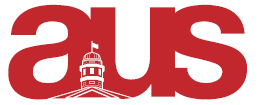 Report of McGill Industrial Relations Association, AUS Council January 11th, 2017Submitted January 8th, 2017Any general updates about/changes to the departmental association:No changes to the association!A review of any past projects or events that have been completed:We ended the last semester by hosting VP HR and Senior Director of HR of Pratt & Whitney. There was a large turnout and everyone really enjoyed the talk! A list of projects the association has been working on:We are currently planning for future speakers to come in as part of our speaker seriesWe are currently planning a Negotiation Cup competition to be put on for McGill IR students. We plan to hold the competition in March. We have not yet decided on a new meeting time for the upcoming semester. Respectfully Submitted,Maddy Sequeira VP External